ACC Geometry Syllabus Take Home QuizFor #1-16, complete the true or false questions. Please write out the full word in the designated area. If I cannot read your answer, it will be marked incorrect. ___________Ms. Schmidt accepts late work.___________You can retake most quizzes and tests. ___________ You are expected to check your homework answers online and ask questions during work                           time. 
___________You will need a calculator for this class.___________ When you come into class, you must read the board and get all of the materials you will   
                       need for class from the front table.___________ If you need assistance providing materials, you don’t need to get them. ___________ Ms. Schmidt has a class website and Remind 101.___________ Your quizzes will serve as your test reviews. 
___________ Ms. Schmidt gives a lot of extra credit. ___________ Quizzes are more like small checkpoints which will not dig deeper into the material.  __________ Every homework assignment is graded. ___________ Students not responsible enough to use a cell phone educationally will receive a referral and                       detention and will lose cell phone/technology privileges. ___________ My grades will be updated on Parent Portal immediately after I complete an assignment  
                       (either on the same day I completed it or the next one).___________ If I am absent for a quiz, I do not need to make it up.___________ I am to get the TI-30XA calculator. ___________ The best way to contact Ms. Schmidt is by phone. Complete the following multiple choice questions. __________ 17. You should expect to have homework __________________.once a week		b) twice a week		c) every day		d) occasionally 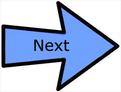 __________ 18. You can retake __________________________________.every test each quarter			b) one test each quarter	none of your tests				d) one test each semester__________ 19. If I am absent on the day of the test, I will ____________________________________.Make the test up during class the following dayNot have to make up the testStay after school to the following day to make up the test__________ 20. Which of the following is NOT true:
If you need help, you should _______________.Go to Homework Help in the Media Center to get help from National Honor Society and Math Honor Society students.Ask Ms. Schmidt if you can make an appointment to come in another day for helpTry to complete all assignment problems and look at the answer key online to try to help. If that does not work, write down the question that you have on your assignment.Do nothing__________ 21. When I am absent, I should _______________________________.Ask Ms. Schmidt if I missed anything important.Do nothing. I do not have to make up the work that I missed when I was absent.Go to the class website to see what I missed and get/print the missing notes and homework.__________ 22. When I come in to class, I should _______________________________.Talk to all of my friends Read the board (follow its directions) and get the materials I need from the front tableGo on my phoneWait until the bell rings to get everything ready for classHave your parents sent the required email to Ms. Schmidt kschmidt@cvs.k12.mi.us with the STUDENT’S NAME and HOUR as the SUBJECT of the email? Parent/Guardian Signature: _______________________________________________________________Parent/Guardian Printed Name: ____________________________________________________________Email: ________________________________________________________________________________